Промежуточная таблица результатов матчей первенства Ставропольского края по футболу 2019 среди мальчиков 2008-2009 г.р.Группа 1Группа 1123456789101112ИВНПМОчкиМесто 1ДЮСШ П/Ф Михитарянц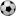 0-21-1 0-3 0-4 3-1 3-01-11-02-29122ДЮСШ П/Ф Лоскутов2-07-00-1 3-0 6-05-0 4-07-09-03-010273ДЮСШ П/Ф Чернов1-1 3-0 0-70-3 0-3 2-0 3-03-21-10-110144ДЮСШ «Кожаный мяч» Цховребов4-0 1-0 3-0 5-02-07-012-03-016-0927 5ДЮСШ «Кожаный мяч-1» Маруашвили0-3 3-0 0-50-01-03-03-0 3-03-0919 6ДЮСШ «Кожаный мяч-2», тренер Головин1-3 0-2 0-20-02-11-15-01-12-1912 7ДЮСШ Красногвардейск0-6 0-70-11-25-05-02-00-189 8МБУДОСШ Новоалександровск0-3 0-5 0-4 0-3 0-31-10-50-10-20-3101 9ДЮСШ Михайловск0-7 2-3 0-120-50-51-00-21-10-694 10ДЮСШ Светлоград1-1 1-1 0-3 0-30-30-22-02-02-00-31011 11Центр Подготовки Футболистов0-1 0-9 0-161-13-01-10-21-285 12Динамчики2-20-3 1-00-31-21-06-03-02-1916 